Підстава: пункт 4-1 постанови Кабінету Міністрів України від 11 жовтня 2016 р. № 710 «Про ефективне використання державних коштів» Обґрунтування на виконання вимог Постанови КМУ від 11.10.2016 № 710:Враховуючи зазначене, замовник прийняв рішення стосовно застосування таких технічних та якісних характеристик предмета закупівлі:специфікація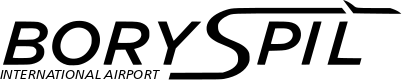 ДЕРЖАВНЕ ПІДПРИЄМСТВО«МІЖНАРОДНИЙ АЕРОПОРТ «БОРИСПІЛЬ» 08300, Україна, Київська обл., Бориспільський район, село Гора, вулиця Бориспіль -7, код 20572069, юридична особа/ суб'єкт господарювання, який здійснює діяльність в окремих сферах господарювання, зазначених у п. 4 ч.1 ст. 2 Закону України «Про публічні закупівлі»Обґрунтування технічних та якісних характеристик предмета закупівлі та очікуваної вартості предмета закупівліОбґрунтування технічних та якісних характеристик предмета закупівлі та очікуваної вартості предмета закупівліПункт КошторисуНазва предмета закупівлі із зазначенням коду за Єдиним закупівельним словникомОчікувана вартість предмета закупівлі згідно річного плану закупівельОчікувана вартість предмета закупівлі згідно ОГОЛОШЕННЯ про проведення відкритих торгівІдентифікатор процедури закупівлі36.01 (2023)Послуги з оцінки майнових прав, код ДК 021:2015 - 79310000-0 - Послуги з проведення ринкових досліджень 264 000,00 грн. з ПДВ220 000,00грн. без ПДВ UA-2023-06-22-013574-a1Обґрунтування технічних та якісних характеристик предмета закупівліЯкісні та технічні характеристики предмета закупівлі визначені з урахуванням потреб підприємства та оптимального співвідношення ціни та якості.2Обґрунтування очікуваної вартості предмета закупівліОбґрунтування очікуваної вартості предмета закупівлі: Визначення очікуваної вартості предмета закупівлі обумовлено статистичним аналізом загальнодоступної інформації про ціну предмета закупівлі на підставі затвердженої центральним органом виконавчої влади, що забезпечує формування та реалізує державну політику у сфері публічних закупівель, примірної методики визначення очікуваної вартості предмета закупівлі, затвердженої наказом Міністерства розвитку економіки, торгівлі та сільського господарства України від 18.02.2020 № 275. Розрахунок очікуваної вартості предмета закупівлі здійснено відповідно до Положення «Про порядок визначення очікуваної вартості предмета закупівлі» від 17.05.2022 № 50-06-1. Обґрунтування обсягів закупівлі: Обсяги визначено відповідно до очікуваної потреби. 3Інша інформаціяСпосіб проведення моніторингу ринку Було проведено моніторинг ринку, направлено низку запитів підприємствам, що виконують відповідну послугу та акредитовані АБ «Укргазбанк» (лист від 15.03.2023 №172/8981/2023) на наступні адреси електронної пошти: work@picgroup.com.ua, office@gbmfinance.com.ua, akadem@akadem.com.ua, info@uvecon.ua, contact@assetexpertise.com, kharkiv@uvecon.ua, contact@intellects. com.ua № п/пНайменування ПослугиОдиниця виміруКількістьТехнічні та якісні характеристики предмета закупівлі(Технічна специфікація)1Послуги з оцінки майнових правпослуга2Об’єкт оцінки: майнові права вимоги сплати грошових коштів ДЕРЖАВНОГО ПІДПРИЄМСТВА «МІЖНАРОДНИЙ АЕРОПОРТ «БОРИСПІЛЬ» за договором про надання послуг ПрАТ «МАУ» – 2 договори; Обсяг послуг: 1. Визначення бази оцінки; 2. Визначення вартості майнових прав; 3. Визначення ставки дисконтування; 4.Розрахунок вартості майнових прав; 5.Надання обґрунтованого висновку про ринкову вартість майна; 6.Визначення ліквідаційної вартості майнових прав.2Послуги з оцінки майнових правпослуга2Об’єкт оцінки: майнові права вимоги сплати грошових коштів ДЕРЖАВНОГО ПІДПРИЄМСТВА «МІЖНАРОДНИЙ АЕРОПОРТ «БОРИСПІЛЬ» за договорами про надання послуг, а саме: Silk Way West Airlines – 1 договір; European Air Transport Leipzig GmbH – 1 договір; QATAR AIRWAYS – 2 договори; A.L.I. AIRLINK INTERNATIONAL (CY) LTD – 1 договір; DEUTSCHE LUFTHANSA AKTIENGESELLSCHAFT – 2 договори; TURKISH AIRLINES INC. – 1 договір; AUSTRIAN AIRLINES AG – 1 договір; ЗАТ «Азербайджан Хава Йоллари» – 1 договір; Інші - 5 договорів. Обсяг послуг: 1. Визначення бази оцінки; 2. Визначення вартості майнових прав; 3. Визначення ставки дисконтування; 4.Розрахунок вартості майнових прав; 5.Надання обґрунтованого висновку про ринкову вартість майна; 6.Визначення ліквідаційної вартості майнових прав.3Послуги з оцінки майнових правпослуга2Об’єкт оцінки: майнові права вимоги сплати грошових коштів ДЕРЖАВНОГО ПІДПРИЄМСТВА «МІЖНАРОДНИЙ АЕРОПОРТ «БОРИСПІЛЬ» за договорами про відшкодування витрат Балансоутримувача на утримання орендованого нерухомого майна та надання комунальних послуг Орендарю укладених з компанією ТОВ «БФ ЕНД ТРЕВЕЛ РІТЕЙЛ» – 8 договорів Обсяг послуг: 1. Визначення бази оцінки; 2. Визначення вартості майнових прав; 3. Визначення ставки дисконтування; 4.Розрахунок вартості майнових прав; 5.Надання обґрунтованого висновку про ринкову вартість майна; 6.Визначення ліквідаційної вартості майнових прав.